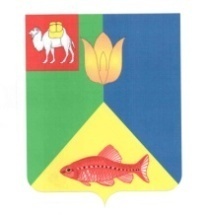 РОССИЙСКАЯ ФЕДЕРАЦИЯЧЕЛЯБИНСКАЯ ОБЛАСТЬГЛАВА КУНАШАКСКОГО СЕЛЬСКОГО ПОСЕЛЕНИЯКУНАШАКСКОГО МУНИЦИПАЛЬНОГО РАЙОНАПОСТАНОВЛЕНИЕот 12.03.2021г.                                                                                               № 30Об утверждении порядка применения бюджетной классификации Российской Федерации в части, относящейся к бюджету Кунашакского сельского поселенияВ соответствии со статьей 8 и пунктом 4 статьи 21 Бюджетного кодекса Российской Федерации, пунктом 21 раздела III Порядка формирования и применения кодов бюджетной классификации Российской Федерации, их структуре и принципах назначения, утвержденного приказом Минфина России от 06.06.2019 г. № 85н, Положением о бюджетном процессе в  Кунашакском сельском поселении, утвержденного Решением Совета депутатов Кунашакского сельского поселения от 23.11.2018 года № 34ПРИКАЗЫВАЮ:1. Утвердить порядок применения бюджетной классификации Российской Федерации в части, относящейся к бюджету Кунашакского сельского поселения (приложение).2. Настоящее постановление вступает в силу с 1 января 2021 года и применяется к правоотношениям, связанным с составлением и исполнением бюджета Кунашакского сельского поселения.  3. Контроль и организацию выполнения настоящего приказа оставляю за собой.Глава Кунашакскогосельского поселения                                                                        Р.М.Нуриев                                    Утвержден                                                                                              Постановлением администрации                                                                                                 Кунашакского сельского поселения                                                                                              от 12.03.2021 г. № 30Порядок применения бюджетной классификации Российской Федерациив части, относящейся к бюджету Кунашакского сельского поселения1. Настоящий Порядок применения бюджетной классификации Российской Федерации в части, относящейся к бюджету Кунашакского сельского поселения (далее - Порядок), разработан в соответствии со статьей 9 Бюджетного кодекса Российской Федерации, Положением о бюджетном процессе в Кунашакском сельском поселении, утвержденного Решением Совета депутатов Кунашакского сельского поселения от 23.11.2018года № 34 «Об утверждении Положения о бюджетном процессе в Кунашакском сельском поселении».2. Порядок устанавливает единые правила формирования и применения бюджетной классификации Российской Федерации (далее - бюджетная классификация) в целях формирования, исполнения бюджета Кунашакского сельского поселения (далее – бюджета) и составления бюджетной отчетности об исполнении бюджета поселения.  3. Бюджетная классификация доходов и источников финансирования дефицита бюджета применяется в соответствии с Указаниями о порядке применения бюджетной классификации Российской Федерации, утвержденными Министерством финансов Российской Федерации. 4. Единые для бюджетов бюджетной системы Российской Федерации коды разделов (подразделов), видов расходов бюджета установлены Указаниями о порядке применения бюджетной классификации Российской Федерации, утвержденными Министерством финансов Российской Федерации. 5. Перечень разделов, подразделов, целевых статей (муниципальных программ и непрограммных направлений деятельности), групп видов расходов бюджета утверждаются в составе ведомственной структуры расходов решением о бюджете либо в установленных Бюджетным кодексом Российской Федерации случаях сводной бюджетной росписью. 6. Целевые статьи расходов бюджета обеспечивают привязку бюджетных ассигнований бюджета к муниципальным программам (непрограммным направлениям деятельности) и характеризуют направление бюджетных ассигнований на реализацию: - муниципальных программ (непрограммных направлений деятельности); - подпрограмм муниципальных программ (при наличии); - федеральных и региональных проектов;- направлений расходов на реализацию основного мероприятия муниципальных программ. 7. Наименования целевых статей расходов бюджета  устанавливаются Финансовым управлением администрации Кунашакского муниципального района (далее – Финансовое управление) и характеризуют направление бюджетных ассигнований на реализацию: - муниципальных программ (непрограммных направлений расходов); - подпрограмм муниципальных программ (при наличии); - федеральных и региональных проектов;- направлений расходов. 8. Код целевой статьи расходов бюджета (далее – код целевой статьи расходов) состоит из десяти разрядов и включает следующие составные части:9. Структура кода целевой статьи расходов устанавливается с учетом положений настоящего Порядка и включает: - код программной (непрограммной) статьи (1 – 5 разряды кода целевой статьи расходов); - код направления расходов (6 – 10 разряды кода целевой статьи расходов). 1 и 2 разряды кода целевой статьи расходов предназначены для кодирования бюджетных ассигнований по муниципальным программам и непрограммным направлениям расходов. 3 разряд кода целевой статьи расходов предназначен для кодирования бюджетных ассигнований по подпрограммам муниципальных программ. 4 и 5 разряды кода целевой статьи расходов применяется для обеспечения расходов бюджета на реализацию федеральных и региональных проектов в соответствии с утвержденными Министерством финансов Российской Федерации кодами национальных проектов Российской Федерации и кодами федеральных проектов (независимо от источника их финансирования). 6 - 10 разряды кода целевой статьи расходов предназначены для кодирования бюджетных ассигнований по направлениям (целям) расходов, конкретизирующих отдельные мероприятия, в том числе отражающих результаты реализации задач федеральных и региональных проектов. Значения 4 - 5 разрядов кода целевой статьи расходов для отражения расходов на реализацию федеральных и региональных проектов должно соответствовать значениям 4 - 5 разрядов кода целевой статьи расходов федерального бюджета на реализацию соответствующих федеральных проектов.В случае если расходы областного бюджета не связаны с реализацией национальных (региональных) проектов, 4 и 5 разряды кода целевой статьи расходов принимают нулевые значения.10. Увязка направлений расходов по муниципальной программе устанавливается по следующей структуре кода целевой статьи:Увязка направлений расходов по непрограммным направлениям устанавливается по следующей структуре кода целевой статьи:11. Отражение расходов бюджета, источником финансового обеспечения которых являются субсидии, субвенции, иные межбюджетные трансферты, имеющие целевое назначение, предоставляемые из областного и федерального бюджетов, осуществляется по целевым статьям расходов бюджета, включающим в коде направления расходов 6 - 9 разряды, идентичные 6 – 9 разрядам кода направления расходов целевой статьи областного и федерального бюджетов, по которому отражаются расходы областного и федерального бюджетов на предоставление вышеуказанных межбюджетных трансфертов. 12. Для отражения расходов бюджета  по кодам направлений расходов на реализацию федеральных и региональных проектов, для достижения результатов которых не предусмотрены межбюджетные трансферты из федерального и областного бюджетов, Финансовое управление может установить коды направлений расходов, соответствующие кодам направлений расходов на достижение результатов федеральных и региональных проектов, установленных Порядком формирования и применения кодов бюджетной классификации Российской Федерации, утвержденным приказом Министерства финансов Российской Федерации от 8 июня 2018 года N 132н, в случае их соответствия результатам реализации задач федеральных и региональных проектов. При необходимости осуществляется детализация пятого (четвертого и пятого) разрядов указанных кодов направлений расходов.13. В рамках кода направления расходов предусмотрены отдельные универсальные коды направлений расходов бюджета:       20300 - Глава муниципального образования;       20401 -  Финансовое обеспечение выполнения функций государственными органами;       00020 - Проведение выборов в представительные органы местного самоуправления;       07005 - Резервные фонды местных администраций;       09203 - Выполнение других обязательств муниципальных образований;       24800 - Учреждение по противопожарной безопасности;       32061 - Муниципальная целевая программа "Обеспечение пожарной безопасности на территории Кунашакского сельского поселения на 2019-2021 гг.»;      31502 - Мероприятия в области дорожного хозяйства;      35102 - Мероприятия в области коммунального хозяйства;      60001 – Уличное освещение;      60005 - Прочие мероприятия по благоустройству;      32041 - МП Кунашакского сельского поселения  "Повышение безопасности движения пешеходов и транспортных средств по улицам с.Кунашак на 2020 год и плановый период 2021 и 2022 годы";     35011 - Подпрограмма "Благоустройство  внутри дворовых  территорий  в  микрорайонах  с. Кунашак на 2021-2023 годы";     35012 - Подпрограмма "Благоустройство  территории  сквера  в  центре  с. Кунашак на 2021-2023 годы";     35013 - Подпрограмма "Благоустройство  территорий  детских  площадок  с  обновлением  в  них  оборудования на 2021-2023 годы";     38021 - МП "Энергосбережение на территории Кунашакского сельского поселения на 2020 год и плановый период 2021 и 2022 годы";    49101 - Доплаты к пенсиям государственных служащих субъектов Российской Федерации и муниципальных служащих;    50587 - Оказание других видов социальной помощи;    36011 - МП Кунашакского сельского поселения «Развитие физической культуры, школьного и массового спорта на 2020 год и плановый период 2021 и 2022 годы".14. Внесение в течение финансового года изменений в наименование и (или) код целевой статьи расходов бюджета не допускается, за исключением случая, если в течение финансового года по указанной целевой статье расходов бюджета не производились кассовые расходы бюджета.Внесение в течение финансового года изменений в наименование целевой статьи, включающей наименование юридического лица, допускается в связи с приведением наименования юридического лица в соответствие с нормами главы 4 Гражданского кодекса Российской Федерации (в редакции Федерального закона от 5 мая 2014 года № 99-ФЗ «О внесении изменений в главу 4 части первой Гражданского кодекса Российской Федерации и о признании утратившими силу отдельных положений законодательных актов Российской Федерации.Глава Кунашакского сельского поселения          	Р.М.НуриевЦелевая статья расходовЦелевая статья расходовЦелевая статья расходовЦелевая статья расходовЦелевая статья расходовЦелевая статья расходовЦелевая статья расходовЦелевая статья расходовЦелевая статья расходовЦелевая статья расходовПрограммная (непрограммная) целевая статьяПрограммная (непрограммная) целевая статьяПрограммная (непрограммная) целевая статьяПрограммная (непрограммная) целевая статьяПрограммная (непрограммная) целевая статьяНаправление расходовНаправление расходовНаправление расходовНаправление расходовНаправление расходовПрограммное (непрограммное) направление расходовПрограммное (непрограммное) направление расходовПодпрограмма муниципальной программыОсновныемероприятияОсновныемероприятия12345678910          Целевым статьям бюджета присваиваются уникальные коды, сформированные с применением буквенно-цифрового ряда: 0, 1, 2, 3, 4, 5, 6, 7, 8, 9, Б, В, Г, Д, Ж, И, К, Л, М, Н, П, С, У, Ф, Ц, Ч, Ш, Щ, Э, Ю, Я, A, D, Е, F, G, I, J, L, N, Р, Q, R, S, Т, U, V, W, Y, Z.          Целевым статьям бюджета присваиваются уникальные коды, сформированные с применением буквенно-цифрового ряда: 0, 1, 2, 3, 4, 5, 6, 7, 8, 9, Б, В, Г, Д, Ж, И, К, Л, М, Н, П, С, У, Ф, Ц, Ч, Ш, Щ, Э, Ю, Я, A, D, Е, F, G, I, J, L, N, Р, Q, R, S, Т, U, V, W, Y, Z.          Целевым статьям бюджета присваиваются уникальные коды, сформированные с применением буквенно-цифрового ряда: 0, 1, 2, 3, 4, 5, 6, 7, 8, 9, Б, В, Г, Д, Ж, И, К, Л, М, Н, П, С, У, Ф, Ц, Ч, Ш, Щ, Э, Ю, Я, A, D, Е, F, G, I, J, L, N, Р, Q, R, S, Т, U, V, W, Y, Z.          Целевым статьям бюджета присваиваются уникальные коды, сформированные с применением буквенно-цифрового ряда: 0, 1, 2, 3, 4, 5, 6, 7, 8, 9, Б, В, Г, Д, Ж, И, К, Л, М, Н, П, С, У, Ф, Ц, Ч, Ш, Щ, Э, Ю, Я, A, D, Е, F, G, I, J, L, N, Р, Q, R, S, Т, U, V, W, Y, Z.          Целевым статьям бюджета присваиваются уникальные коды, сформированные с применением буквенно-цифрового ряда: 0, 1, 2, 3, 4, 5, 6, 7, 8, 9, Б, В, Г, Д, Ж, И, К, Л, М, Н, П, С, У, Ф, Ц, Ч, Ш, Щ, Э, Ю, Я, A, D, Е, F, G, I, J, L, N, Р, Q, R, S, Т, U, V, W, Y, Z.          Целевым статьям бюджета присваиваются уникальные коды, сформированные с применением буквенно-цифрового ряда: 0, 1, 2, 3, 4, 5, 6, 7, 8, 9, Б, В, Г, Д, Ж, И, К, Л, М, Н, П, С, У, Ф, Ц, Ч, Ш, Щ, Э, Ю, Я, A, D, Е, F, G, I, J, L, N, Р, Q, R, S, Т, U, V, W, Y, Z.          Целевым статьям бюджета присваиваются уникальные коды, сформированные с применением буквенно-цифрового ряда: 0, 1, 2, 3, 4, 5, 6, 7, 8, 9, Б, В, Г, Д, Ж, И, К, Л, М, Н, П, С, У, Ф, Ц, Ч, Ш, Щ, Э, Ю, Я, A, D, Е, F, G, I, J, L, N, Р, Q, R, S, Т, U, V, W, Y, Z.          Целевым статьям бюджета присваиваются уникальные коды, сформированные с применением буквенно-цифрового ряда: 0, 1, 2, 3, 4, 5, 6, 7, 8, 9, Б, В, Г, Д, Ж, И, К, Л, М, Н, П, С, У, Ф, Ц, Ч, Ш, Щ, Э, Ю, Я, A, D, Е, F, G, I, J, L, N, Р, Q, R, S, Т, U, V, W, Y, Z.          Целевым статьям бюджета присваиваются уникальные коды, сформированные с применением буквенно-цифрового ряда: 0, 1, 2, 3, 4, 5, 6, 7, 8, 9, Б, В, Г, Д, Ж, И, К, Л, М, Н, П, С, У, Ф, Ц, Ч, Ш, Щ, Э, Ю, Я, A, D, Е, F, G, I, J, L, N, Р, Q, R, S, Т, U, V, W, Y, Z.          Целевым статьям бюджета присваиваются уникальные коды, сформированные с применением буквенно-цифрового ряда: 0, 1, 2, 3, 4, 5, 6, 7, 8, 9, Б, В, Г, Д, Ж, И, К, Л, М, Н, П, С, У, Ф, Ц, Ч, Ш, Щ, Э, Ю, Я, A, D, Е, F, G, I, J, L, N, Р, Q, R, S, Т, U, V, W, Y, Z.          Целевым статьям бюджета присваиваются уникальные коды, сформированные с применением буквенно-цифрового ряда: 0, 1, 2, 3, 4, 5, 6, 7, 8, 9, Б, В, Г, Д, Ж, И, К, Л, М, Н, П, С, У, Ф, Ц, Ч, Ш, Щ, Э, Ю, Я, A, D, Е, F, G, I, J, L, N, Р, Q, R, S, Т, U, V, W, Y, Z.ХХ 0 00 00000Муниципальная программаХХ Х 00 00000Подпрограмма муниципальной подпрограммы (при наличии)ХХ Х ХХ 00000Основное мероприятие подпрограммы муниципальной программыХХ Х ХХ ХХХХХНаправление расходовХХ 0 00 00000Непрограммные направления деятельностиХХ 0 00 ХХХХХНаправление расходов